Práce :  bakalářskáPosudek: oponentaPráci hodnotil: Mgr. Miloš Kratochvíl, Ph. D.Práci předložil: Eva KautováNázev práce: Nietzsche – odkaz věčného návratu téhož1.	CÍL PRÁCE:Nehodnoceno2.	OBSAHOVÉ ZPRACOVÁNÍ Nehodnoceno.3.	FORMÁLNÍ ÚPRAVA:Nehodnoceno4.	STRUČNÝ KOMENTÁŘ HODNOTITELE Práce nesplňuje minimální přípustný rozsah stanovený Vyhláškou děkana o požadavcích na bakalářské a diplomové práce. Z tohoto důvodu ji v současné podobě nelze obsahově hodnotit.5.	OTÁZKY A PŘIPOMÍNKY DOPORUČENÉ K BLIŽŠÍMU VYSVĚTLENÍ PŘI OBHAJOBĚ :6.	NAVRHOVANÁ ZNÁMKA :  nevyhovělaDatum: 	24. 5. 2017							Podpis: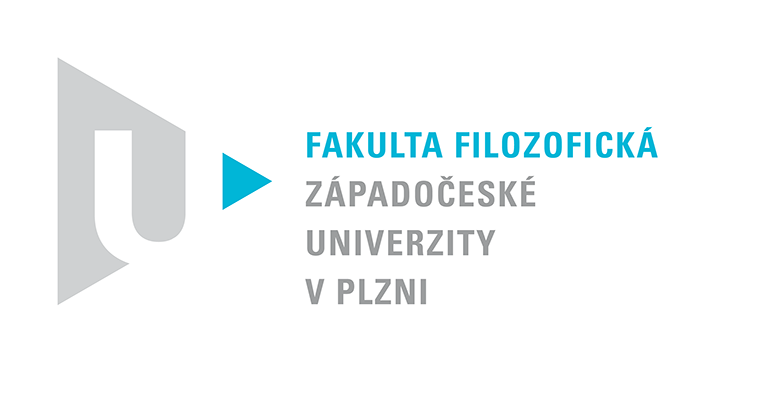 Katedra filozofiePROTOKOL O HODNOCENÍ PRÁCE